Пермский край Кунгурский район, с. СергаМБОУ «Сергинская средняя общеобразовательная школа»15 февраля 2017 года обучающиеся и педагоги школы приняли  участие в I этапе Международной акциия «Мы помним тебя, Солдат!».  Акция организована Центром музейной педагогики «СВЕТОЧ» совместно с Региональной Общественной организацией г. Москвы ветеранов и инвалидов войны в Афганистане «Братство».В ходе акции обучающиеся 2, 4 и 7 классов подготовили и провели Памятную (уличную) акцию «Чёрный тюльпан». 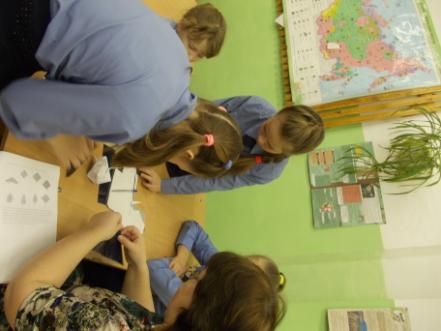 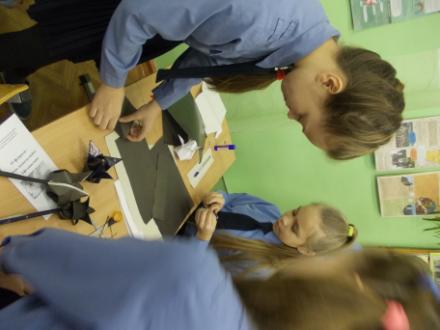 Ученики 4 класса изготовили Чёрные тюльпаны под руководством учителя Скочиловой Наталии Викторовны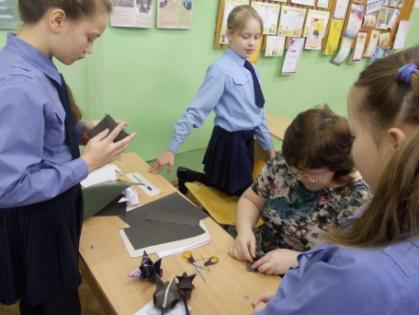 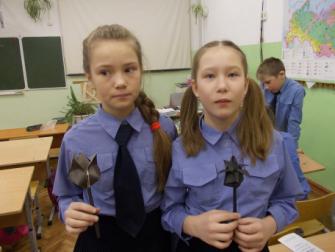 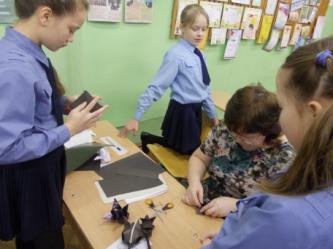 Ученики 7 класса выпустили листовки и буклеты «15 февраля – День вывода войск из Афганистана», а девочки 2 класса распространяли листовки и буклеты с эмблемой «Чёрный тюльпан» на улицах села. Ответственная за данный этап акции – Лукина Ольга Павловна, педагог дополнительного образования. 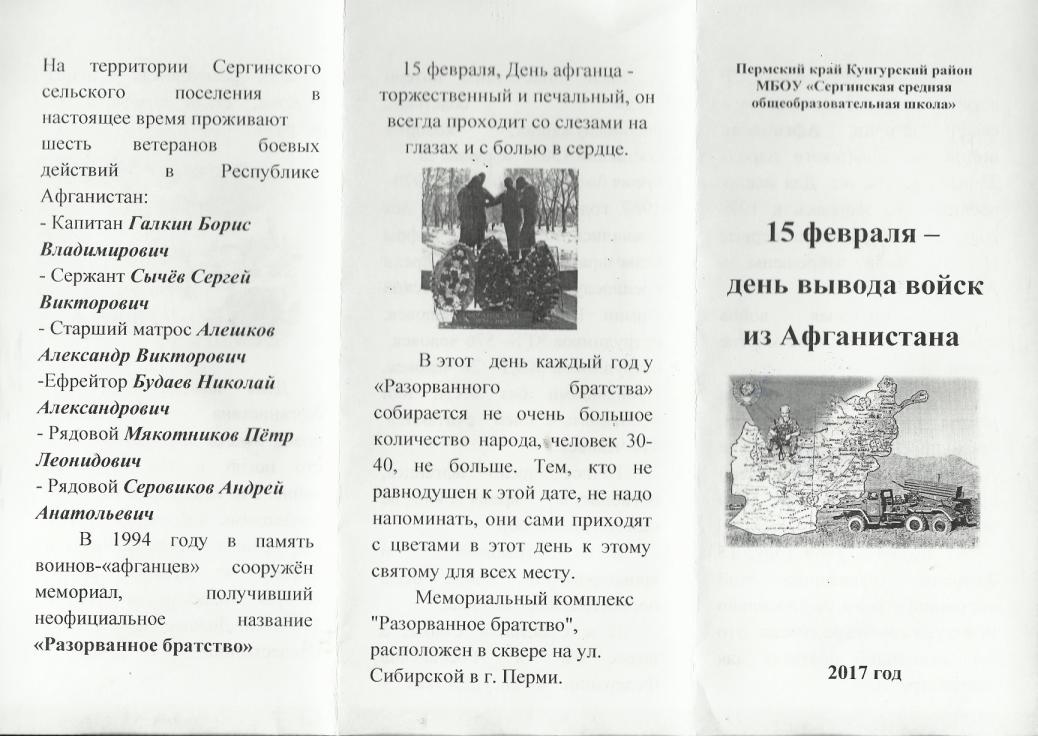 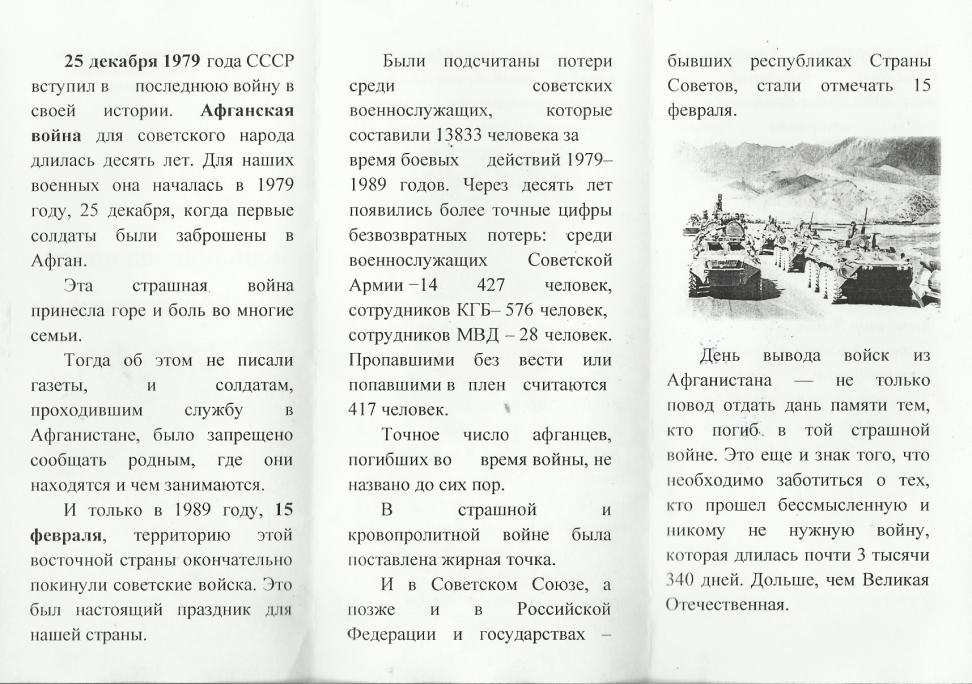 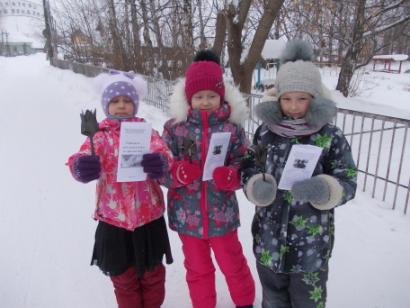 Ученицы 2 класса распространяют буклеты и тюльпаны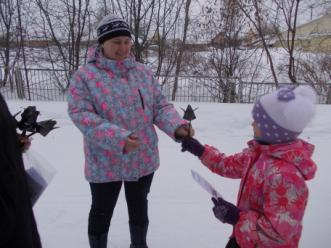 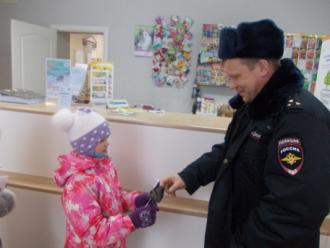 Для учащихся 5-11 классов была организована и проведена Минута Памяти в 12-00 часов. Линейку провели Худякова Надежда Константиновна, Мелехова Марина Вадимовка и ученица 11 класса Злыденная Ирина.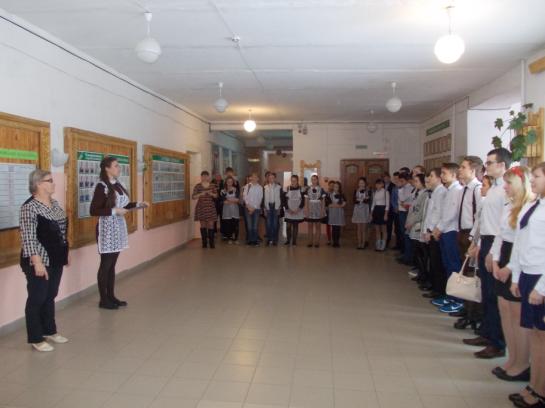 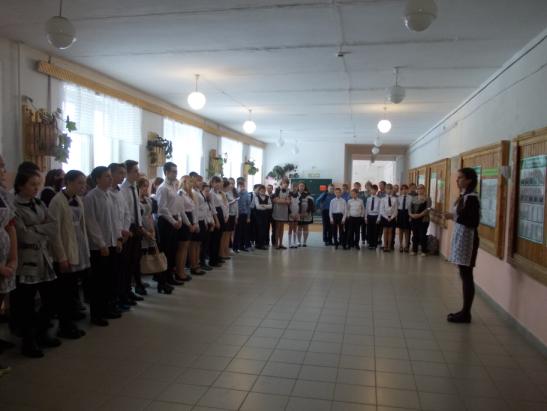 В фойе школы к памятной дате оформлен стенд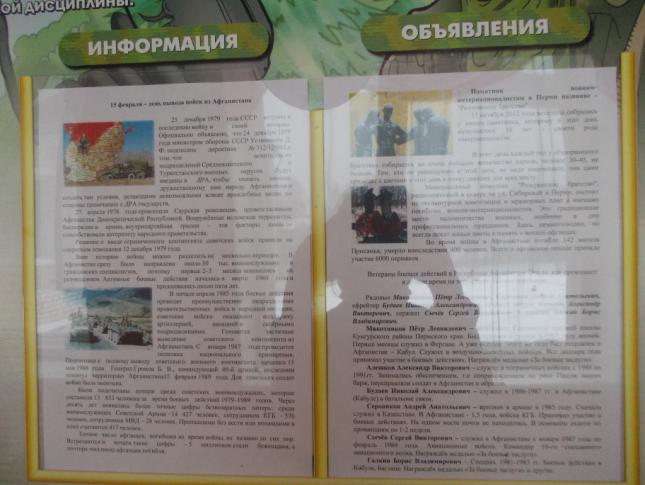 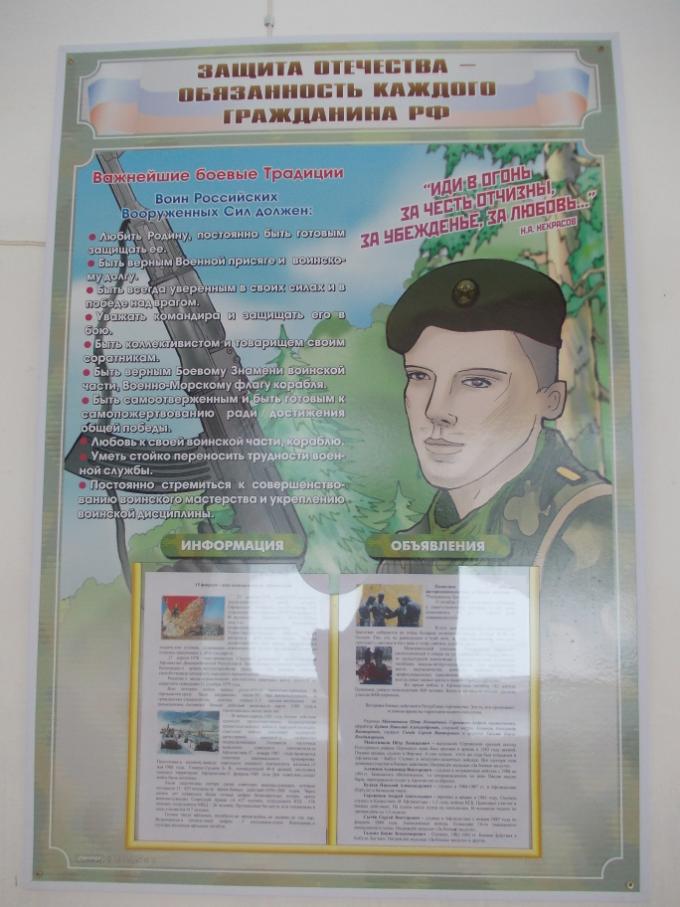 